§2307.  Examination1.  Examination by superintendent.  The superintendent or the superintendent's designee  has the power of visitation and examination into the affairs of any corporation described in section 2301 and has free access to the books, papers and documents that relate to the business of the corporation and may summon and qualify witnesses under oath and examine its officers, agents or employees or other persons in relation to the affairs, transactions and condition of the corporation.[PL 1993, c. 702, Pt. A, §4 (NEW).]2.  Costs of examination.  The reasonable costs of such an examination must be borne by the corporation examined.[PL 1993, c. 702, Pt. A, §4 (NEW).]3.  Accountant's work papers.  The superintendent may require a corporation subject to this section to make available the accountant's work papers created during an audit.A.  The superintendent may review the accountant's work papers upon timely notice to the corporation.  The superintendent may photocopy or otherwise record the contents of work papers during the review.  [PL 1993, c. 702, Pt. A, §4 (NEW).]B.  Work papers or copies of work papers under the superintendent's custody or control are confidential and are not subject to public inspection.  [PL 1993, c. 702, Pt. A, §4 (NEW).]C.  The work papers of the corporation's subsidiaries, parent or other corporate affiliates are considered to be the corporation's work papers to the extent that the work papers reference transactions between the corporation and the subsidiary, parent or corporate affiliate and affect the corporation's final equity determination.  [PL 1993, c. 702, Pt. A, §4 (NEW).]D.  The corporation shall, as a condition of an accountant's engagement, require the accountant:(1)  To retain the work papers prepared in connection with an audit of the corporation for at least 6 years after the close of a reporting period; and(2)  To provide the work papers, or a copy, to the corporation at the corporation's request.  [PL 1993, c. 702, Pt. A, §4 (NEW).]For purposes of this subsection, the term "work papers" includes, but is not limited to, schedules, analyses, reconciliations, abstracts, memoranda, narratives, flow charts, copies of company records or other documents prepared or obtained by the accountant and the accountant's employees in conducting the audit of the corporation.[PL 1993, c. 702, Pt. A, §4 (NEW).]SECTION HISTORYPL 1971, c. 444, §7 (RPR). PL 1973, c. 585, §12 (AMD). PL 1993, c. 702, §A4 (RPR). The State of Maine claims a copyright in its codified statutes. If you intend to republish this material, we require that you include the following disclaimer in your publication:All copyrights and other rights to statutory text are reserved by the State of Maine. The text included in this publication reflects changes made through the First Regular and First Special Session of the 131st Maine Legislature and is current through November 1. 2023
                    . The text is subject to change without notice. It is a version that has not been officially certified by the Secretary of State. Refer to the Maine Revised Statutes Annotated and supplements for certified text.
                The Office of the Revisor of Statutes also requests that you send us one copy of any statutory publication you may produce. Our goal is not to restrict publishing activity, but to keep track of who is publishing what, to identify any needless duplication and to preserve the State's copyright rights.PLEASE NOTE: The Revisor's Office cannot perform research for or provide legal advice or interpretation of Maine law to the public. If you need legal assistance, please contact a qualified attorney.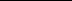 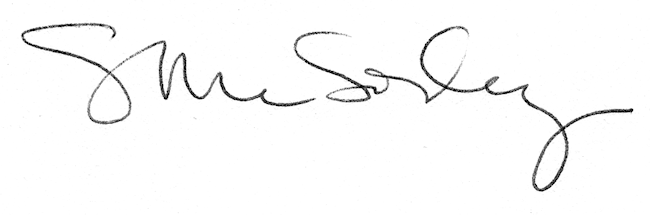 